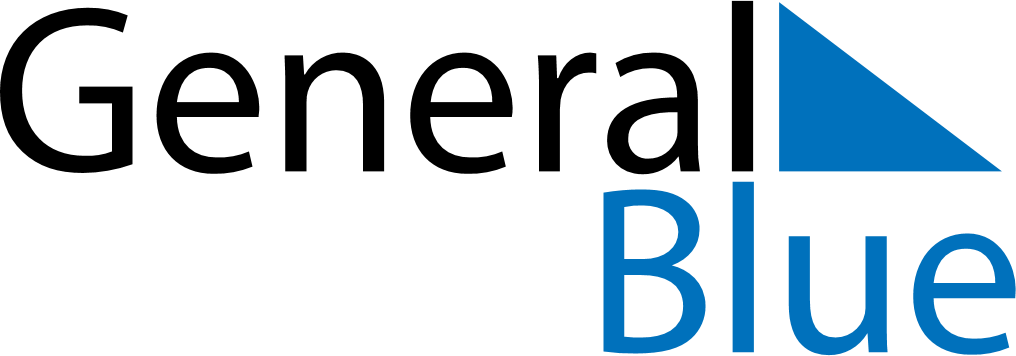 December 2024December 2024December 2024December 2024December 2024December 2024Cobram, Victoria, AustraliaCobram, Victoria, AustraliaCobram, Victoria, AustraliaCobram, Victoria, AustraliaCobram, Victoria, AustraliaCobram, Victoria, AustraliaSunday Monday Tuesday Wednesday Thursday Friday Saturday 1 2 3 4 5 6 7 Sunrise: 5:54 AM Sunset: 8:18 PM Daylight: 14 hours and 24 minutes. Sunrise: 5:54 AM Sunset: 8:19 PM Daylight: 14 hours and 25 minutes. Sunrise: 5:54 AM Sunset: 8:20 PM Daylight: 14 hours and 26 minutes. Sunrise: 5:53 AM Sunset: 8:21 PM Daylight: 14 hours and 27 minutes. Sunrise: 5:53 AM Sunset: 8:22 PM Daylight: 14 hours and 28 minutes. Sunrise: 5:53 AM Sunset: 8:23 PM Daylight: 14 hours and 29 minutes. Sunrise: 5:53 AM Sunset: 8:23 PM Daylight: 14 hours and 30 minutes. 8 9 10 11 12 13 14 Sunrise: 5:53 AM Sunset: 8:24 PM Daylight: 14 hours and 30 minutes. Sunrise: 5:54 AM Sunset: 8:25 PM Daylight: 14 hours and 31 minutes. Sunrise: 5:54 AM Sunset: 8:26 PM Daylight: 14 hours and 32 minutes. Sunrise: 5:54 AM Sunset: 8:27 PM Daylight: 14 hours and 32 minutes. Sunrise: 5:54 AM Sunset: 8:27 PM Daylight: 14 hours and 33 minutes. Sunrise: 5:54 AM Sunset: 8:28 PM Daylight: 14 hours and 33 minutes. Sunrise: 5:54 AM Sunset: 8:29 PM Daylight: 14 hours and 34 minutes. 15 16 17 18 19 20 21 Sunrise: 5:55 AM Sunset: 8:29 PM Daylight: 14 hours and 34 minutes. Sunrise: 5:55 AM Sunset: 8:30 PM Daylight: 14 hours and 35 minutes. Sunrise: 5:55 AM Sunset: 8:31 PM Daylight: 14 hours and 35 minutes. Sunrise: 5:56 AM Sunset: 8:31 PM Daylight: 14 hours and 35 minutes. Sunrise: 5:56 AM Sunset: 8:32 PM Daylight: 14 hours and 35 minutes. Sunrise: 5:57 AM Sunset: 8:32 PM Daylight: 14 hours and 35 minutes. Sunrise: 5:57 AM Sunset: 8:33 PM Daylight: 14 hours and 35 minutes. 22 23 24 25 26 27 28 Sunrise: 5:58 AM Sunset: 8:33 PM Daylight: 14 hours and 35 minutes. Sunrise: 5:58 AM Sunset: 8:34 PM Daylight: 14 hours and 35 minutes. Sunrise: 5:59 AM Sunset: 8:34 PM Daylight: 14 hours and 35 minutes. Sunrise: 5:59 AM Sunset: 8:35 PM Daylight: 14 hours and 35 minutes. Sunrise: 6:00 AM Sunset: 8:35 PM Daylight: 14 hours and 35 minutes. Sunrise: 6:00 AM Sunset: 8:35 PM Daylight: 14 hours and 35 minutes. Sunrise: 6:01 AM Sunset: 8:36 PM Daylight: 14 hours and 34 minutes. 29 30 31 Sunrise: 6:02 AM Sunset: 8:36 PM Daylight: 14 hours and 34 minutes. Sunrise: 6:03 AM Sunset: 8:36 PM Daylight: 14 hours and 33 minutes. Sunrise: 6:03 AM Sunset: 8:37 PM Daylight: 14 hours and 33 minutes. 